September 4th – November 6th 2018Love & Qi“Love is energy.  Love is the original energy and the basic energy of the universe.  From Love comes Qi.  With Qi, with Love, there is great power.  Our bodies become healthier and emotions become better.”            Master Li JunFengThis class will be an exploration into the original energy of the universe practicing several forms as well as exploring poetry and song.  Barcroft Community House, 800 S. Buchanan St., Arlington, VA6:30pm to 7:45pm          $140 for ten weeks             Drop-ins $20Registration at the sitePaul and Nancy Rischard & Friends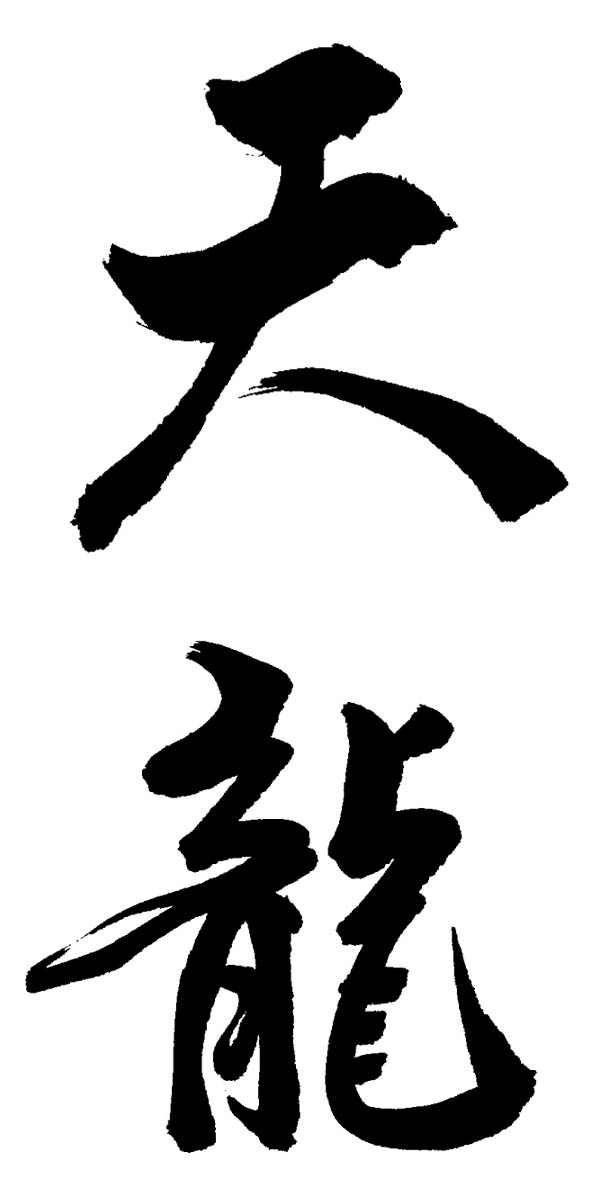  Members of the Peaceable Dragon Internal Arts Consortium